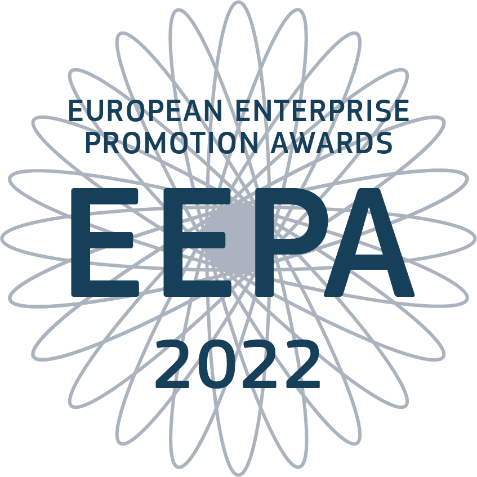 ΕΥΡΩΠΑΪΚΑ ΒΡΑΒΕΙΑ ΠΡΟΩΘΗΣΗΣ ΤΗΣ ΕΠΙΧΕΙΡΗΜΑΤΙΚΟΤΗΤΑΣ 2022ΔΕΛΤΙΟ ΣΥΜΜΕΤΟΧΗΣΤα δελτία συμμετοχής θα πρέπει να συμπληρώνονται και να υποβάλλονται ηλεκτρονικά στον Εθνικό Συντονιστή Ε.Β.Π.Ε. (διεύθυνση στο τέλος του δελτίου) τόσο σε μορφή αρχείου word όσο και σε μορφή αρχείου pdf. Δελτία συμμετοχής σε εκτυπωμένη μορφή δεν θα γίνονται δεκτά κατά το δεύτερο στάδιο της συμμετοχής (σε ευρωπαϊκό επίπεδο)Ενότητα Ι: Γενικές πληροφορίες1. Στοιχεία αιτούντοςΒεβαιωθείτε ότι όλες οι ακόλουθες πληροφορίες είναι σωστές καθώς θα χρησιμοποιηθούν σε όλα τα δημοσιευμένα υλικάΕνότητα ΙΙ: Πληροφορίες σχετικά με την ΠρωτοβουλίαΑυτή η ενότητα εξετάζει τη φύση της πρωτοβουλίας, τον τρόπο εφαρμογής της, καθώς και τα οφέλη της.1. Περιγραφή της πρωτοβουλίαςΠεριγράψτε αναλυτικά την πρωτοβουλία, κάνοντας αναφορά στα ακόλουθα κύρια σημεία: ανάλυση κατάστασης, προκλήσεις, δημιουργική λύση/επιχειρηματική στρατηγική, υλοποίηση, συμμετοχή των ενδιαφερόμενων μερών, σχέδιο μελλοντικής εφαρμογής. Σε περίπτωση εθνικής πρωτοβουλίας, απαιτείται η συμπερίληψη μιας μελέτης περίπτωσης / παραδείγματος εφαρμογής της πρωτοβουλίας σε τοπικό ή περιφερειακό επίπεδο. 500 λέξεις το μέγιστο (περίπου 1 σελίδα)2. Αποτελέσματα της πρωτοβουλίαςΔώστε λεπτομερή στοιχεία και αριθμούς σχετικά με την πρωτοβουλία. Αυτά τα αποτελέσματα πρέπει να αποδεικνύουν ότι η πρωτοβουλία υφίσταται εδώ και 15 μήνες τουλάχιστον και θα πρέπει να περιλαμβάνουν τυχόν μετρήσιμα αποτελέσματα και στατιστικά και συγκριτικά δεδομένα.500 λέξεις το μέγιστο (περίπου 1 σελίδα) 3. ΚαινοτομίαΕξηγήστε ποιο είναι το καινούργιο και καινοτόμο στοιχείο της πρωτοβουλίας σας που δεν έχει τύχει εφαρμογής έως τώρα. 250 λέξεις το μέγιστο (περίπου 1/2 σελίδα)4. Στοιχεία της πρωτοβουλίας5. Υποστήριξη από τρίτους*Επισυνάψτε σε έγγραφο pdf επιστολή υποστήριξης υπογεγραμμένη από υψηλά ιστάμενο πρόσωπο με ανεξάρτητη γνώση της πρωτοβουλίας. Η εν λόγω επιστολή μπορεί να προέρχεται από πολιτικό, επιχειρηματία, ακαδημαϊκό ή από έναν επιχειρηματικό οργανισμό που δεν εμπλέκονται με οικονομικό ή άλλον τρόπο στην οργάνωση της πρωτοβουλίας. *Το πεδίο αυτό (δηλαδή η επισύναψη επιστολής υποστήριξης από τρίτους) είναι προαιρετικό και όχι υποχρεωτικό. Σε περίπτωση προσκόμισής της, θα συνεκτιμηθεί θετικά στην αξιολόγηση της πρωτοβουλίας.Ενότητα ΙΙΙ: Δημοσιοποίηση και μέσα ενημέρωσηςΗ συμμετοχή στα Ευρωπαϊκά Βραβεία Προώθησης της Επιχειρηματικότητας συνεπάγεται ότι συμφωνείτε με τη δημοσιοποίηση της πρωτοβουλίας και του ονόματος του οργανισμού σας. Οι διοργανωτές των Βραβείων διατηρούν το δικαίωμα επεξεργασίας τυχόν δελτίου τύπου που παρέχεται από την πρωτοβουλία.1. Ηλεκτρονικοί σύνδεσμοιΜπορείτε να συμπεριλάβετε έως και πέντε συνδέσμους από οπτικό ή οπτικοακουστικό υλικό, το οποίο θα συμβάλει στην προώθηση της πρωτοβουλίας σας. Αυτό το υλικό θα βοηθήσει την Κριτική Επιτροπή να κατανοήσει την συμμετοχή σας και ενδέχεται να χρησιμοποιηθεί για προωθητικούς σκοπούς. Να ληφθεί υπόψη ότι οι εν λόγω σύνδεσμοι δεν θα μεταφραστούν στα αγγλικά. Τα βίντεο, τα οποία ενδέχεται να χρησιμοποιηθούν στην τελετή της απονομής, θα πρέπει να υποβάλλονται σε αρχεία HD (720p ή 1.080p) και η προτιμώμενη μορφή είναι τα αρχεία MP4. Η διάρκεια του αρχείου βίντεο θα πρέπει να κυμαίνεται μεταξύ 60 δευτερολέπτων και 3 λεπτών.  Το βίντεο που παρέχεται θα πρέπει να είναι σαφές και κατάλληλο για χρήση.  Τα πλάνα θα πρέπει να προβάλλουν το έργο χωρίς υπότιτλους ή απευθείας ομιλία στην κάμερα.Καταγράψτε τις διευθύνσεις Url των αρχείων βίντεο που περιλαμβάνονται στη συμμετοχή.2. Προωθητικό υλικόΠαρακαλείσθε να παράσχετε τα ακόλουθα ως χωριστά έγγραφα:-Λογότυπο – αρχείο σε μορφή “illustrator vector”/ eps του λογότυπου σας.Εικόνα - μια εικόνα σε οριζόντια διάταξη  “landscape”  υψηλής ανάλυσης κατά προτίμηση 300 DPI jpeg / pdf του έργου / της ομάδας σας.3. Δελτίο τύπουΣυντάξτε ένα κείμενο 100 λέξεων κατάλληλο για προώθηση στα Μ.Μ.Ε., περιγράφοντας την πρωτοβουλία και τα αποτελέσματά της.4. Υπεύθυνος Δημοσίων σχέσεων/Μ.Μ.Ε. στον οργανισμό σαςΕνότητα IV: Συμφωνία συμμετέχοντοςΩς νόμιμος εκπρόσωπος για την πρωτοβουλία, συμφωνώ ότι η πρωτοβουλία μπορεί να υποβληθεί για συμμετοχή στα Ευρωπαϊκά Βραβεία Προώθησης της Επιχειρηματικότητας 2022. Δηλώνω ότι το υλικό που υποβάλλεται με τη συμμετοχή αντικατοπτρίζει πιστά και ορθά την πρωτοβουλία. Σε περίπτωση που η εν λόγω πρωτοβουλία επιλεχθεί ως υποψήφια για τα Ευρωπαϊκά Βραβεία Προώθησης της Επιχειρηματικότητας 2022, συμφωνώ να δημοσιοποιηθεί η πρωτοβουλία και το όνομα του φορέα μου στη διαδικτυακή τοποθεσία των Βραβείων και να διοχετευτούν σχετικές πληροφορίες στα μέσα μαζικής ενημέρωσης.Με τη συμπλήρωση αυτής της φόρμας αίτησης, οι συμμετέχοντες δίνουν τη συγκατάθεσή τους για την επεξεργασία προσωπικών δεδομένων στο βαθμό που απαιτείται για την επίτευξη των σκοπών που αναφέρονται παραπάνω. Η επεξεργασία των προσωπικών δεδομένων γίνεται σύμφωνα με τον Κανονισμό (ΕΕ) 2018/1725. Τα δεδομένα μπορούν να αρχειοθετηθούν από την EC.Στείλτε το δελτίο συμμετοχής συμπληρωμένο και υπογεγραμμένο στην ακόλουθη διεύθυνση:Olga NikolopoulouMinistry of Development & InvestmentsGeneral Secretariat for IndustryInternational Industrial Cooperation OfficeTel: +30 210 3893822E-mail: NikolopoulouO@ggb.grIoanna GarantziotiMinistry of Development & InvestmentsGeneral Secretariat for IndustryInternational Industrial Cooperation OfficeTel: +30 210 3893826 E-mail: Garantzioti.i@ggb.grΚανόνες συμμετοχής Με τη συμμετοχή στην εθνική φάση επιλογής, συμφωνείτε ότι σε περίπτωση που προταθεί η συμμετοχή σας ως υποψήφια, δέχεστε να εκπροσωπήσετε τη χώρα σας στα Ευρωπαϊκά Βραβεία Προώθησης της Επιχειρηματικότητας. Ο διαγωνισμός είναι ανοικτός στις δημόσιες αρχές των κρατών μελών της ΕΕ, καθώς και στις συνδεδεμένες χώρες στο πρόγραμμα COSME και στο Ηνωμένο ΒασίλειοΟι οντότητες που έχουν τη δυνατότητα να συμμετάσχουν περιλαμβάνουν μεταξύ άλλων εθνικούς οργανισμούς, κωμοπόλεις, πόλεις, περιφέρειες και κοινότητες, καθώς και συμπράξεις δημόσιου και ιδιωτικού τομέα μεταξύ αφενός δημοσίων αρχών και, αφετέρου, επιχειρηματιών, εκπαιδευτικών προγραμμάτων και επιχειρήσεων. Οι διασυνοριακές πρωτοβουλίες θα γίνονται αποδεκτές εφόσον η υποψηφιότητά τους προτείνεται από κοινού από όλες τις εμπλεκόμενες χώρες.Η προθεσμία υποβολής των συμμετοχών για την εθνική φάση επιλογής θα ανακοινωθεί από τους Εθνικούς Συντονιστές Ε.Β.Π.Ε..Το μέγιστο μήκος της αίτησης συμμετοχής, όπως περιγράφεται στο δελτίο συμμετοχής, πρέπει να τηρείται.Υλικό σε εκτυπωμένη μορφή δεν θα γίνεται δεκτό σε ευρωπαϊκό επίπεδο και το ανώτατο επιτρεπτό όριο συνδέσμων που εμπεριέχεται στο ηλεκτρονικό δελτίο συμμετοχής ανέρχεται στους πέντε συνδέσμουςΟι συμμετοχές στο ευρωπαϊκό επίπεδο μπορούν να υποβάλλονται σε οποιαδήποτε από τις επίσημες γλώσσες της Ε.Ε.Οι συμμετοχές θα αξιολογούνται με βάση τα εξής κριτήρια:Πρωτοτυπία και εφικτότητα: γιατί είναι επιτυχημένο το έργο; Ποιες είναι οι καινοτόμες πτυχές του;Επίδραση στην τοπική οικονομία: παροχή αριθμητικών στοιχείων για την τεκμηρίωση των ισχυρισμών όσον αφορά την επιτυχία.Βελτίωση στις σχέσεις των ενδιαφερόμενων μερών της περιοχής: από την υλοποίηση της πρωτοβουλίας ωφελήθηκαν περισσότερα από ένα ενδιαφερόμενα μέρη; Γιατί συμμετείχαν και σε ποιο βαθμό;Δυνατότητα εφαρμογής σε άλλο πλαίσιο: θα μπορούσε αυτή η προσέγγιση να επαναληφθεί στην ίδια περιοχή και σε άλλο μέρος της Ευρώπης; Δεν υπάρχει χρέωση συμμετοχής.Όνομα πρωτοβουλίας (στα αγγλικά, εκτός εάν το όνομα του έργου απαιτείται να εμφανίζεται στη μητρική σας γλώσσα)Ονομασία συμμετέχοντος οργανισμού:
(στα αγγλικά, εκτός εάν απαιτείται να εμφανίζεται το όνομα του οργανισμού στη μητρική σας γλώσσα)Περιγραφή της πρωτοβουλίας σε μία πρότασηΕπιλέξτε την κατηγορία βραβείου στην οποία θέλετε να διαγωνιστείτε.(Σημείωση: μπορείτε να δηλώσετε συμμετοχή μόνο σε μία κατηγορία, ενώ η Κριτική Επιτροπή διατηρεί το δικαίωμα να αλλάξει την κατηγορία εάν το κρίνει απαραίτητο)1. Προώθηση της Επιχειρηματικότητας1. Προώθηση της ΕπιχειρηματικότηταςΕπιλέξτε την κατηγορία βραβείου στην οποία θέλετε να διαγωνιστείτε.(Σημείωση: μπορείτε να δηλώσετε συμμετοχή μόνο σε μία κατηγορία, ενώ η Κριτική Επιτροπή διατηρεί το δικαίωμα να αλλάξει την κατηγορία εάν το κρίνει απαραίτητο)2. Επένδυση στις Επιχειρηματικές Δεξιότητες2. Επένδυση στις Επιχειρηματικές ΔεξιότητεςΕπιλέξτε την κατηγορία βραβείου στην οποία θέλετε να διαγωνιστείτε.(Σημείωση: μπορείτε να δηλώσετε συμμετοχή μόνο σε μία κατηγορία, ενώ η Κριτική Επιτροπή διατηρεί το δικαίωμα να αλλάξει την κατηγορία εάν το κρίνει απαραίτητο)3. Βελτίωση του επιχειρηματικού περιβάλλοντος και στήριξη της ψηφιακής μετάβασης3. Βελτίωση του επιχειρηματικού περιβάλλοντος και στήριξη της ψηφιακής μετάβασηςΕπιλέξτε την κατηγορία βραβείου στην οποία θέλετε να διαγωνιστείτε.(Σημείωση: μπορείτε να δηλώσετε συμμετοχή μόνο σε μία κατηγορία, ενώ η Κριτική Επιτροπή διατηρεί το δικαίωμα να αλλάξει την κατηγορία εάν το κρίνει απαραίτητο)4. Υποστήριξη της Διεθνοποίησης της Επιχείρησης4. Υποστήριξη της Διεθνοποίησης της ΕπιχείρησηςΕπιλέξτε την κατηγορία βραβείου στην οποία θέλετε να διαγωνιστείτε.(Σημείωση: μπορείτε να δηλώσετε συμμετοχή μόνο σε μία κατηγορία, ενώ η Κριτική Επιτροπή διατηρεί το δικαίωμα να αλλάξει την κατηγορία εάν το κρίνει απαραίτητο)5. Υποστήριξη της βιώσιμης μετάβασης5. Υποστήριξη της βιώσιμης μετάβασηςΕπιλέξτε την κατηγορία βραβείου στην οποία θέλετε να διαγωνιστείτε.(Σημείωση: μπορείτε να δηλώσετε συμμετοχή μόνο σε μία κατηγορία, ενώ η Κριτική Επιτροπή διατηρεί το δικαίωμα να αλλάξει την κατηγορία εάν το κρίνει απαραίτητο)6. Υπεύθυνη και Συνολική Επιχειρηματικότητα6. Υπεύθυνη και Συνολική ΕπιχειρηματικότηταΔιάρκεια έργου (Τα έργα πρέπει να υφίστανται για τουλάχιστον 15 μήνες)Ημερομηνία έναρξης:Διάρκεια έργου (Τα έργα πρέπει να υφίστανται για τουλάχιστον 15 μήνες)Ημερομηνία λήξης:Υπεύθυνος επικοινωνίας (όνομα και τίτλος):Διεύθυνση ηλεκτρονικού ταχυδρομείου υπεύθυνου επικοινωνίας:Αριθμός τηλεφώνου υπεύθυνου επικοινωνίας:Διεύθυνση διαδικτυακής τοποθεσίας:Πόλη και χώραΌνομα Εθνικού ΣυντονιστήΛίστα όλων των οργανισμών δημόσιου και ιδιωτικού τομέα που εμπλέκονται στην πρωτοβουλίαΣε περίπτωση συμβάσεων συνεργασίας δημόσιου και ιδιωτικού τομέα, πρόκειται για: Χρηματοδοτική συμφωνίαΕπίσημη συμφωνίαΡητή υποστήριξηΠεριγράψτε τις λεπτομέρειες της συμφωνίας συνεργασίαςΝαι  □    Όχι  □Ναι  □    Όχι  □Ναι  □    Όχι  □Ποιο ήταν το ποσό του συνολικού προϋπολογισμού που επενδύθηκε στην εν λόγω πρωτοβουλία;Διαχωρίστε και καταγράψτε τυχόν αμοιβαία επένδυση ή επένδυση σε ανθρώπινο δυναμικόΛάβατε χρηματοδότηση από την Ευρωπαϊκή Ένωση;Ναι O   Όχι OΕάν ναι, ποιο ήταν το ποσό; ________________Τι είδους; ____________________Όνομα:Τίτλος/θέση:Τηλέφωνο: Φαξ:Διεύθυνση ηλεκτρονικού ταχυδρομείου:Όνομα νόμιμου εκπροσώπου:Τίτλος/θέση:Ημερομηνία: Υπογραφή: